Объект незавершенного строительства (степень готовности 50%) площадью 112,8 кв.м. (кадастровый номер 34:34:000000:52930), расположенный по адресу: Волгоградская обл., г. Волгоград, ул. Лазоревая, угол ул. Ольгинской.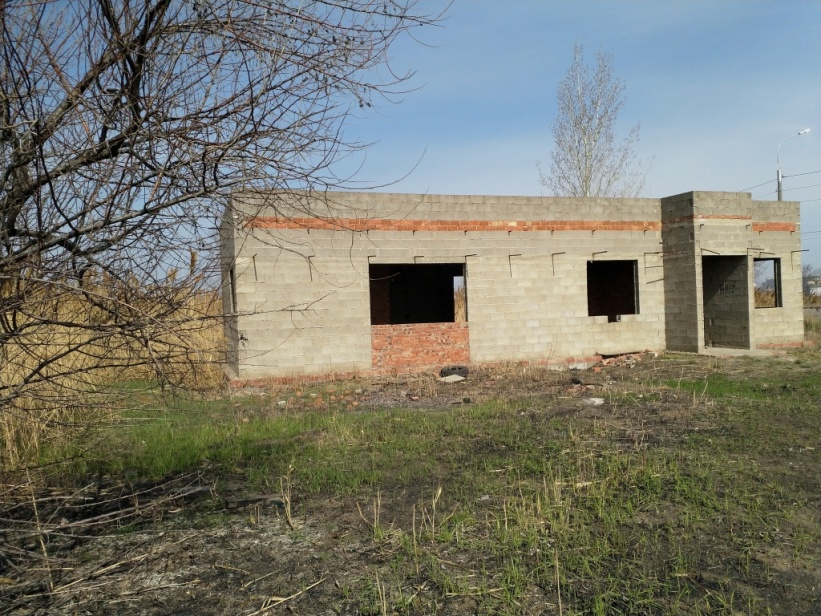 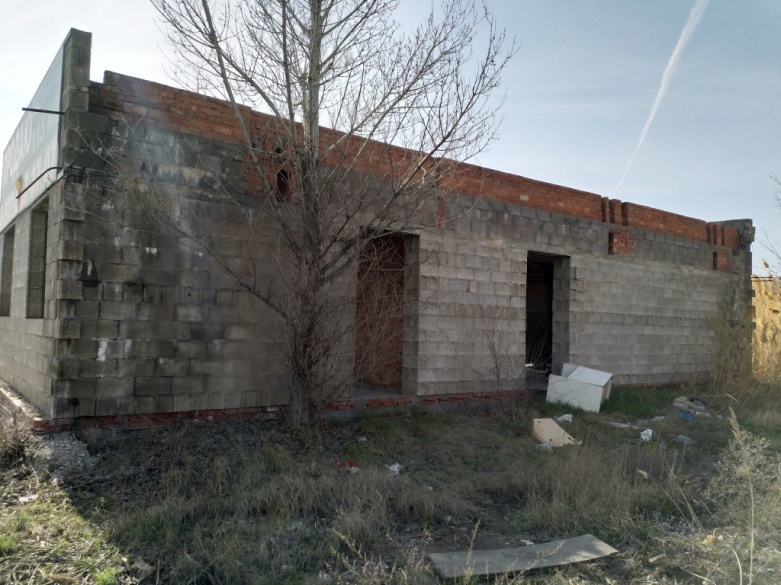 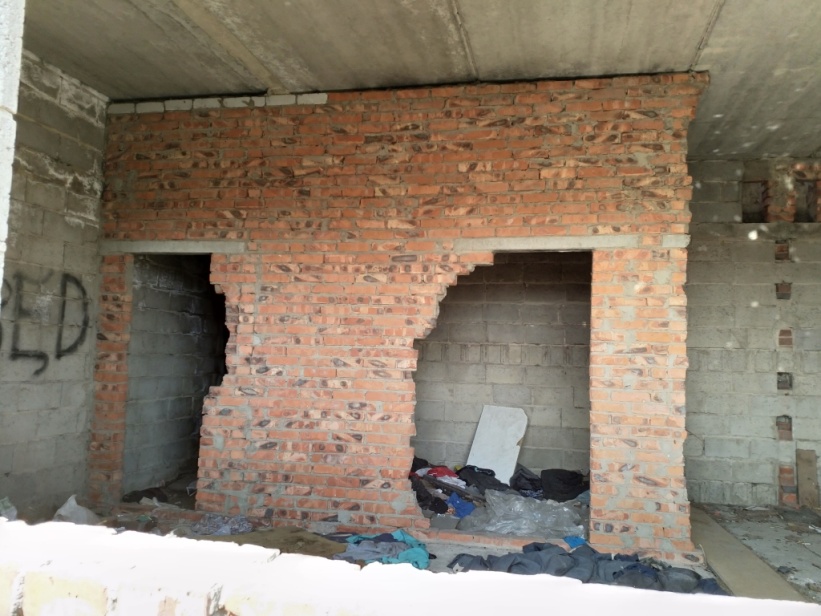 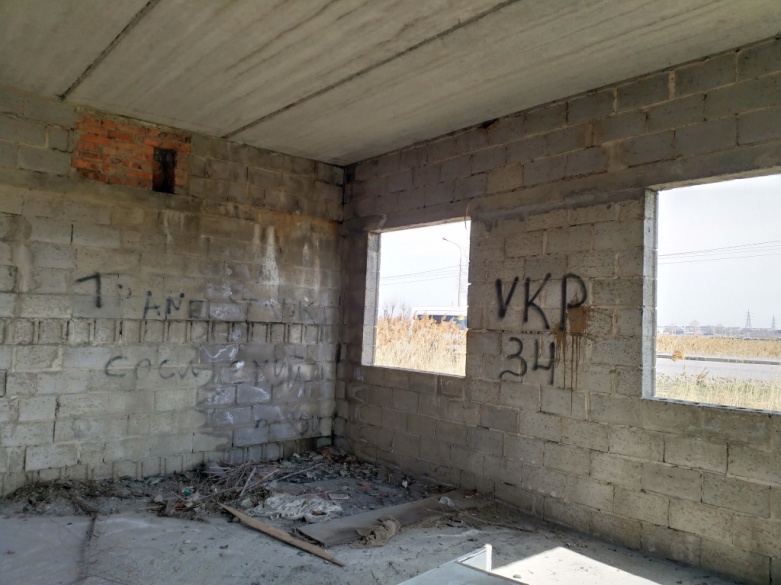 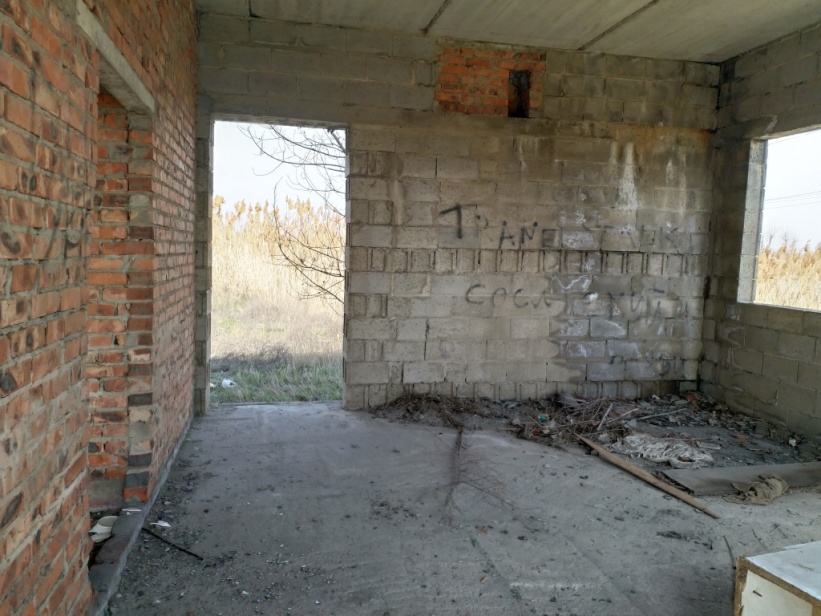 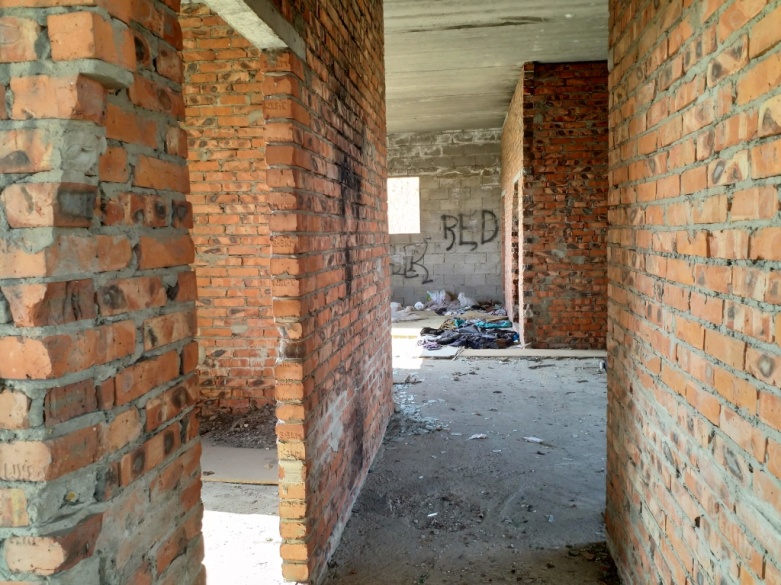 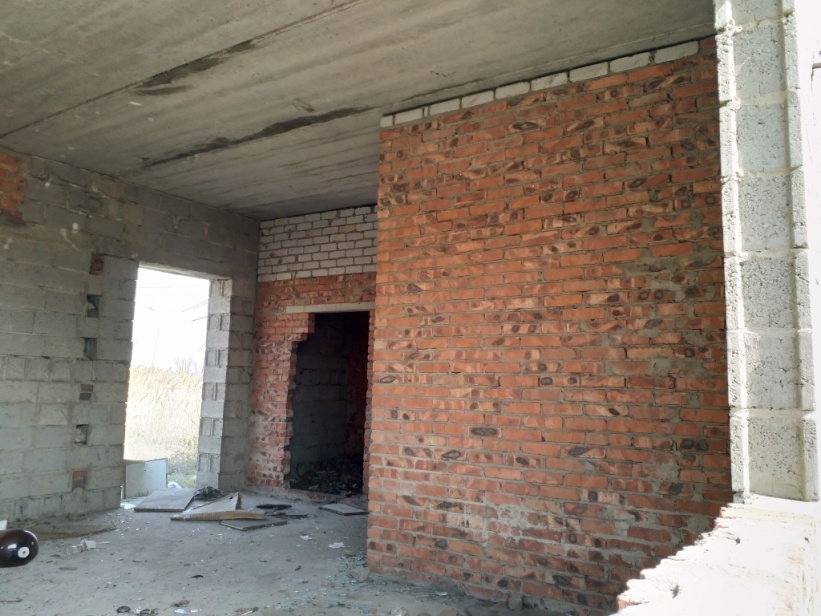 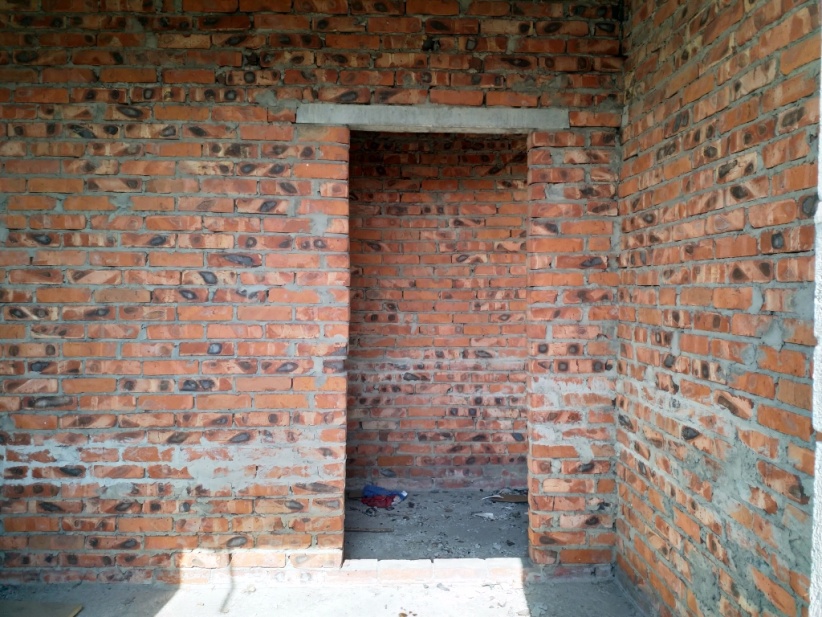 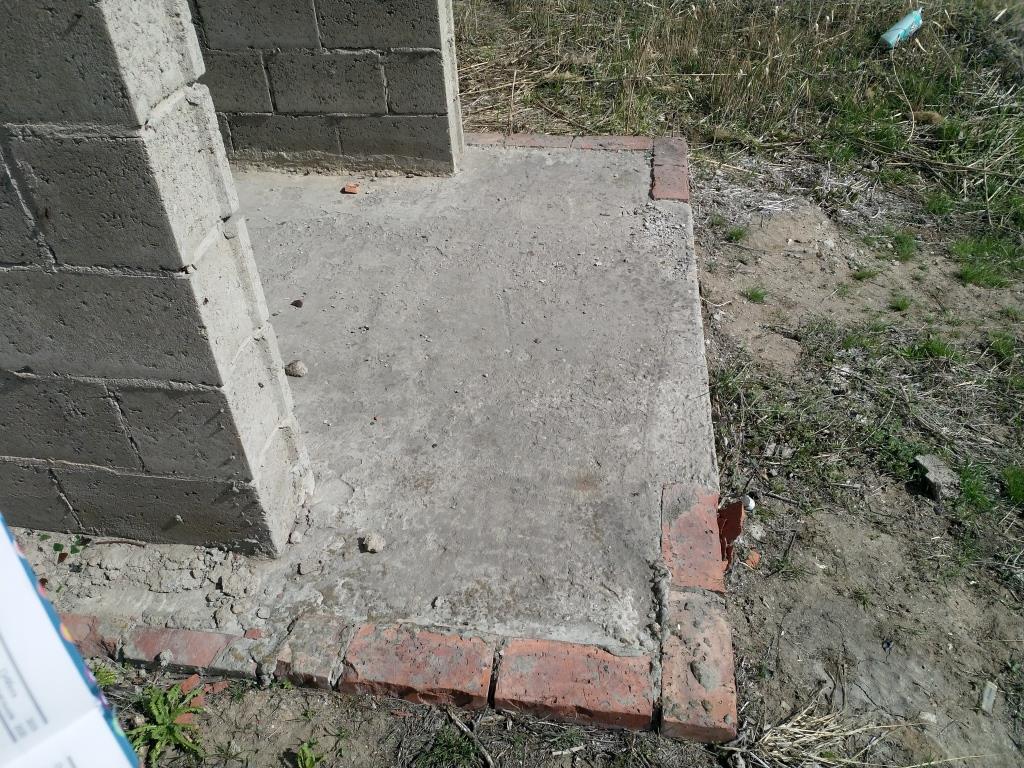 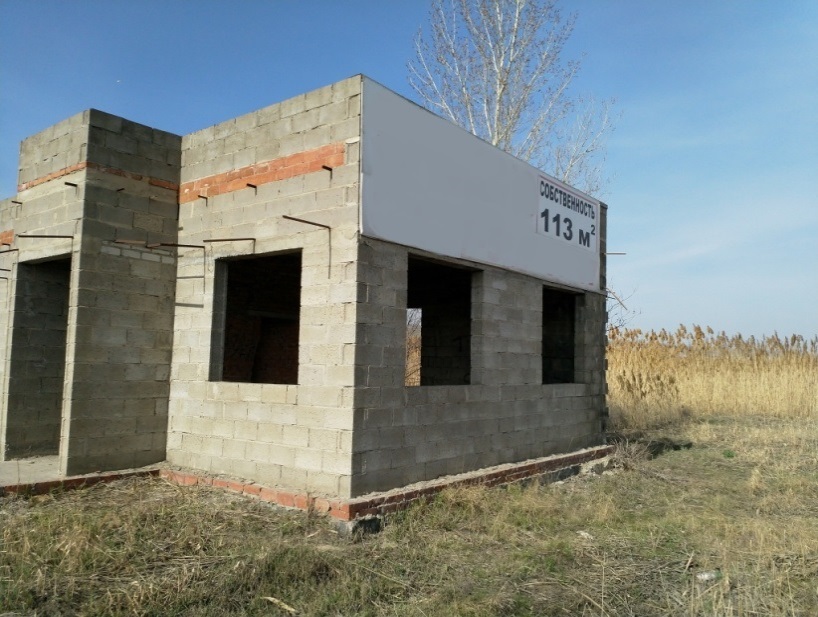 